PETERBOROUGH DIOCESE BOARD OF EDUCATION 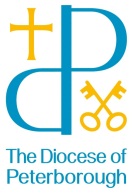 Please return form to DBE Appeals Administrator, Diocese of Peterborough, Bouverie Court, 6 The Lakes, Northampton NN4 7YD education@peterborough-diocese.org.ukNOTICE OF APPEALI wish to appeal the decision of the Governing Body not to offer my child a place at ……………………………………………school, to start ……………….……..……………….(date) Year Group (3-13)……………………………………… (please bear in mind that admission appeals can take 30 school days to arrange from receipt of this form into the education office)Name of Child (please underline family name)……….……………..……………………………..Date of Birth ………………………..……………………………….…………..……………………….Name of Appellant (parent/guardian) ………………………………………..…………………..Mr/Mrs/Miss/ Revd/DrAddress ………………………………………………………………………………………………………………………………………………………………………………………….………………Telephone Nos: (daytime/mobile) ……………………………………………….………………..Email: …………………………………………………………………………………………………Relationship to Child …………………………………………………………….….....................Your appeal will be held remotelyPlease tick:I wish to be present at the appeal hearing (date and time will be advised.  If you are unable to attend, the appeal will be heard in your absence)		 			      	   I wish to be accompanied by a friend:                                               		   Name ……………………………………………………………….….……………………………..Relationship ……………………………………………………………..………………………….If you wish to be present at the appeal and you require support to access this process (either with technology or due to a disability or disadvantage) please state your specific needs:…………………………………………………………………………………..……………………..Current or allocated school ………………………………………………..……………………. Signed ……………………………………………………………………….….………………….. Date ……………………………………………………………………………….…………………Reasons for appeal: PLEASE ATTACH AN ADDITIONAL SHEET IF YOU NEED MORE SPACE